Journal 2-3: Fish Kill Mystery SolvedAn Explanation of the ScenarioBack to dissolved oxygen and temperature:“That’s pretty cool. I’ve never thought about that before,” replied Kathy. “Okay, okay. Then how did the fish die? They had enough oxygen to live. Did they run out of food?“ Susan asked.Remembering what it was like to first learn about a topic about which he felt passionate, Mark smiled. “Actually, there is plenty of food here. Notice how turbid the water is. There are lots of nutrients that come down from the rivers. That’s what makes estuaries so valuable. Lots of nutrients for phytoplankton equal lots of potential photosynthesis. In fact, this Albemarle-Pamlico Estuarine System is the most important fish nursery ground on the U.S. Atlantic Coast.1, 2  The plankton found in such estuaries can serve as food for other organisms in the food web. With such abundant food available, estuaries serve as valuable nursery ground for many different kinds of fish. What’s so ironic about nutrient influx is that too much can be bad. I guess too much of anything is bad in most cases.” He chuckled a bit before continuing, “Seriously, too many nutrients can cause certain species of phytoplankton to photosynthesize more actively and ultimately reproduce more successfully, producing more phytoplankton as a consequence.”“Is that why some ponds around my house have a mat of algae on the surface?” Susan asked.“Exactly! What a great observation! The problem with this is that the algae or other phytoplankton we’re discussing can block light from reaching further down in the water column. This prevents phytoplankton from living deep in the water column, because, of course, they need light for photosynthesis. When the algae or phytoplankton on the surface die and sink to the bottom, they are decomposed by bacteria. The decomposers consume a lot of oxygen. This limits the oxygen in the deeper waters. The oxygen at these depths is not replenished by photosynthesis, because the light cannot penetrate the dense growth of algae on the surface. As a result of the oxygen depletion, fish and other organisms begin to die.”“Wait a minute. You said earlier that there was enough oxygen for the fish and now you’re saying there’s not enough?” Kathy emphasized this point again. “I’m confused.”“You’re right, Kathy. There is enough oxygen here. Oxygen depletion can kill fish, but it’s not the answer to this fish kill.”“I know what killed the fish,” Susan interjected, “I did a lab last year in my Biology class to test the effect of pH on small pond organisms. We added acid to Daphnia and Gammarus and measured pH levels. A low pH value means high acidity. When the water became more acidic, some of the organisms appeared to die.”“What does that have to do with the fish being killed?” asked Kathy, “And where would all of this acid come from anyway?”Susan responded excitedly, “Acid rain! The sulfur dioxide and nitrogen oxides in car and industry emissions causes rain, snow, sleet, fog, and mist to be much more acidic.”“That’s right,” Mark agreed, “Acid rain can be as low as pH3.3 and cause lakes to drop to a pH of 5. 2a Many species of bacteria, plants, and animals, including fish, simply can’t survive these conditions.”“That reminds me of a lake my family visits each summer,” said Susan, “There was an article in the newspaper a few years ago that said acid rain poisoned Big Moose Lake in the Adirondacks.”2b  “There are many lakes that have been harmed by acid rain, but we’ve been monitoring the pH of this estuary and the pH level this week has been at or above 5.5. The culprit here isn’t pH,” Mark replied. “Nutrients are related to the problem, but not in the sense that I described earlier,” Mark continued to explain. “Nutrient influx doesn’t only have the potential to stimulate the overpopulation of photosynthesizers, it can also stimulate some plankton species to produce toxins and may indirectly stimulate some to change body forms.”3, 4“That’s so strange—like a science fiction movie or something.” Susan was baffled. Kathy too looked a bit confused.“This dinoflagellate organism, Pfiesteria, is very impressive,” Mark continued. “It has at least  body forms and ....”5, 6Susan and Kathy both cut in almost at the same time “What?! Why does it have so many different body types?” Susan continued, “And what do they all look like?”Mark explained, “Well, there are a lot of microscopic ameobae forms; some are more rigid than others, but they all move slowly through the water using pseudopods or false feet. There are also microscopic flagellated stages as well as zoospore and cystic stages. These forms can either be found in benthic (lake bottom) sediments or suspended in the water column.7 Take a look at these images taken from a light microscope (http://www.ncsu.edu/wq/harmfulalgae-estuarine/dinoflagellates/pfiesteria/).  1.      2.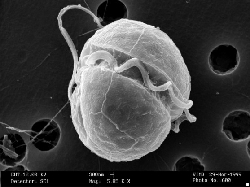 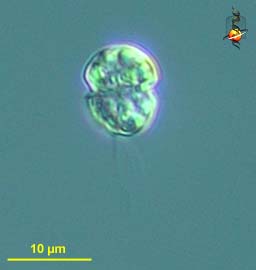 1.  electron microscope image:  http://www.vims.edu/research/departments/eaah/_images/pfiesteria_pisicida.jpg2.  light microscope image:   http://starcentral.mbl.edu/msr/rawdata/viewable/pfiesteria_bgw.jpgMost of the time, however, you would never know Pfiesteria was there. They are not toxic and usually do not bother fish.”Dr. Trout, who overheard his graduate student, came over. “Mark, don’t lead these ladies into thinking that scientists know for sure what is happening with this interesting species. There is a group of scientists that are not sure there are such complex body forms. Wayne Litaker and his colleagues have evidence supporting a much more simplistic life cycle for Pfiesteria, one without all the amoeboid forms.”8“You’re right, of course, Dr. Trout,” Mark commented. “Recently the -plus stages have been called into question. It’s still not resolved though. Burkholder and Glasgow9 contend that the amoeba stage wasn’t found by Litaker and his colleagues10 because they did not use a toxic strain of Pfiesteria. Rather, they say a non-inducible, benign strain was used and thus it wasn’t predicted to produce amoeba forms. These researchers further argue that the -year-old sample that was used by the Litaker team11 was too old, for the longest a toxic Pfiesteria strain maintained toxic properties was four years.12 In this sense, the argument is that the absence of an amoeba form does not prove such forms never occur.13 In addition, Dr. Trout, isn’t there some new evidence that perhaps Pfiesteria kills not by toxin, but rather by direct contact?”14,15“Yes, Mark, that’s correct.” Susan sensed that Dr. Trout was very proud of his graduate student.“Again, though, the answer is still unknown.” Dr. Trout went on to explain. “Burkholder and some of her colleagues16 found that non-inducible strains can directly kill fish, but that it is a slower process than if toxin were released by toxic strains of Pfiesteria. Other researchers, as you correctly point out, Mark, find dinoflagellates can kill fish directly17 and these researchers maintain that there is no evidence for amoeboid toxic forms.18 Another interesting thing about Pfiesteria is that they become photosynthetic by first ingesting algal prey and then keeping the photosynthetic organelles called chloroplasts from these prey.”19Dr. Trout continued, “You see, ladies, this is one of the great thrills of science. As more people investigate, as more technology becomes available, and as more questions are asked, we continue to learn and debate more things.”Kathy jumped in, “I think this is what my dad means when he says ‘the more you learn about something, the more you realize you don’t know anything.’”“Well,” Dr. Trout said, “I guess that’s true somewhat. Scientists can study something for years and continue to learn more about the topic. The point is that science doesn’t always have a clear-cut answer to questions immediately. This Pfiesteria controversy is far from over and that is part of the reason why Mark and I are here collecting data today.” Dr. Trout paused and then continued, “Well, speaking of collecting data, I better get back to my work.”After Dr. Trout left, Mark picked up where he had left off. “Biologists have investigated the role of nutrients in the Pfiesteria story. Nutrient influx may come from land runoff or may come from the decomposition of dead plant and animal remains that have settled on the bottom. With a nutrient influx and with lots of sunshine, photosynthesis can increase. This in turn can help support large populations of Pfiesteria and may also help to attract fish. Most Pfiesteria outbreaks in the past have occurred when water temperatures were at ° or above,20 and conditions like that provide a lot of opportunity for photosynthesis.”Mark continued: “Look at this map. When nutrients, such as nitrates, come in huge quantities into the estuary, photosynthesis increases and more phytoplankton are produced. More phytoplankton provide more food for zooplankton. More phytoplankton and zooplankton provide more food for fish. When large schools of fish are present, they can excrete or secrete substances into the water that act as a cue for Pfiesteria to produce a deadly toxin, which results in fish kills.21,22 Many forms of Pfiesteria can produce the toxin. Active amoeboid and flagellated cells can produce the toxin immediately. Encysted cells can change forms and then begin to produce the toxin.23 The toxin makes the fish lethargic, which prevents them from swimming quickly away from the toxin. The toxin also destroys the skin of the fish.24,25 Some people have described some of these fish as the “living dead” because they have pieces of flesh missing. Pfiesteria will feed on this tissue and other substances that are leaking from the sores.”“That sounds like a horrible way to die! Could the toxin kill people if they were swimming in the water?” Kathy asked, sounding a bit anxious.Mark picked up a dead fish and pointed to open sores all over its body. “These types of sores have been found on  species of finfish and shellfish tested in the lab. In the field,  additional fish species have been affected.26 Such sores have been seen on some people as a result of the toxin. No deaths, however, are known in humans as a result of Pfiesteria. There is a toxin that can be aerosolized and become airborne. That is a little scary, because it has been linked with memory impairment in humans. Fortunately, the memory loss is usually only temporary.”27“But the Pfiesteria could produce toxins for weeks or years, couldn’t they?” Susan asked.“Well, hopefully, this is not an issue because once the fish are dead, the active stages of Pfiesteria change back into dormant cysts,” Mark explained. “They seem to disappear from the estuary—hence the name “ghost” or “phantom dinoflagellate.” Still there is evidence that the toxin can compromise the fish immune system when given an acute exposure to the toxin over days to weeks. The hatching success of the eggs of some fish, such as striped bass and killifish, may be influenced as well. This suggests that the reproductive health of the fish might be harmed as a result of exposure to the toxin.”28Susan decided to push the subject, “How do you know the toxin won’t kill people or harm their reproduction?”“Well, you are right that the toxin is potentially nasty stuff.” Mark continued, “When I work in the lab, I have to wear a protective suit over my entire body. This prevents the airborne toxin from affecting me.There are all kinds of state and federal requirements to conduct research on Pfiesteria. For example, there are special buildings with limited access, and the lab rooms all have special containment systems to prevent environmental contamination. Still, people who ate seafood collected from areas where Pfiesteria outbreaks were in progress did not seem to be harmed. But, I would definitely never advise anyone to eat such seafood. In addition, the toxin seems to kill fish for only three to eight hours. It appears to break down once in the water. After this time, it should be safe for humans to enter the water again.”29Mark continued, “There are some health issues. Besides the sores and memory dysfunction that I mentioned, there have been symptoms of blurred vision, respiratory difficulty, muscle cramping, and vomiting along with headaches for those researchers who inhaled the airborne toxin.30,31 What we have to concentrate on are the positives of this situation. We know that temperature and nutrient influx can make a difference. A study done by Glasgow and Burkholder in  found that some effluent came to the Neuse system from municipal wastewater treatment plants, as well as from swine and poultry production areas.32 Manure produced by animals can contribute to the nutrient load. The good news is that over a five-year study period, the amount of phosphate decreased. The bad news is that the amount of nitrogen entering the system increased. We can try to make a difference here. We can also think about controlling nutrient runoff from other locations like manicured lawns.”Linda came over to her friends at that point. “So do you guys know what killed all these fish? My group doesn’t have a clue.”“Oh!” both Susan and Kathy exclaimed, “Let us tell you about the ghost dinoflagellate Pfiesteria....”